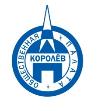 Общественная палата
    г.о. Королёв МО                Ул .Калинина, д.12/6Акт
осмотра состояния площадки «МегаБак» 
после обрушения крыши от снежных массМосковская обл. «25» марта 2021 г.г.о.Королев, ул. Комитетский лес, д.15                  (адрес КП)Комиссия в составе:  Кошкиной Любови Владимировны, - председатель комиссии по качеству жизни граждан, здравоохранению, социальной политике, трудовым отношениям, экологииСильянова Тамара Александровна – член комиссии,Белозерова Маргарита Нурлаяновна – председатель комиссии по ЖКХ, капитальному ремонту, контролю за качеством работы управляющих компанийКрасуля Виталий Яковлевич – ответственный секретарь палатыПо КП г.о. Королев,  ул. Комитетский лес, д.15Результаты осмотра состояния КП комиссией:	Контрольная группа Общественной палаты г.о.Королев держала на контроле состояние площадки "МегаБак" по адресу ул. Комитетский лес, д.15 после обрушения 26 февраля крыши от снежных масс.Проверочные мероприятия 25 марта показали: кровля полностью восстановлена. Объект приведён в нормативное состояние.Общественная палата г.о.Королев напоминает - площадка для сдачи КГМ базируется на раздельном сборе коммунальных отходов — это одна из основных целей национального проекта "Экология".Просим жителей города "на площадке "МегаБак" осуществлять раздельную сдачу коммунальных отходов!"Приложение: фотоматериалПодписи:  БЫЛО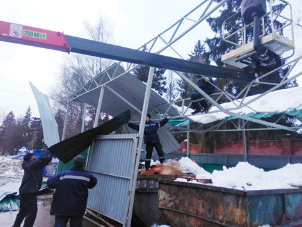 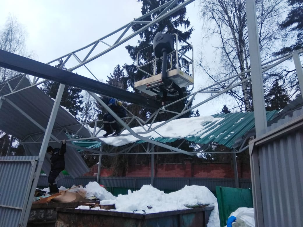 СТАЛО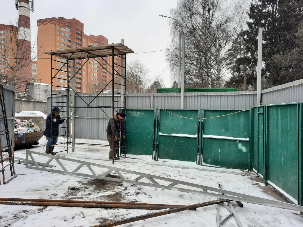 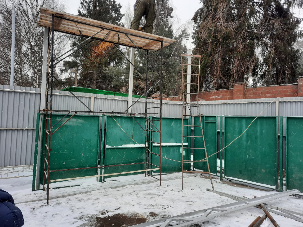 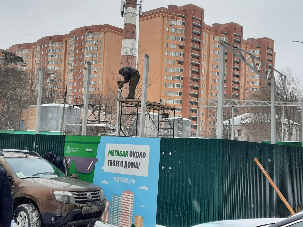 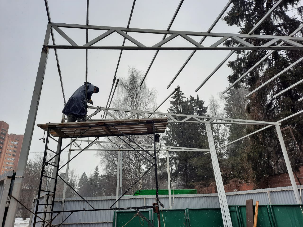 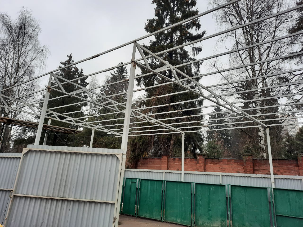 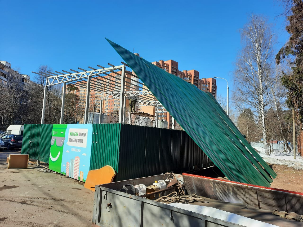 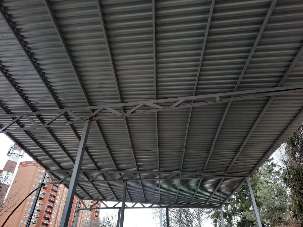 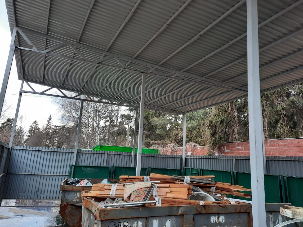 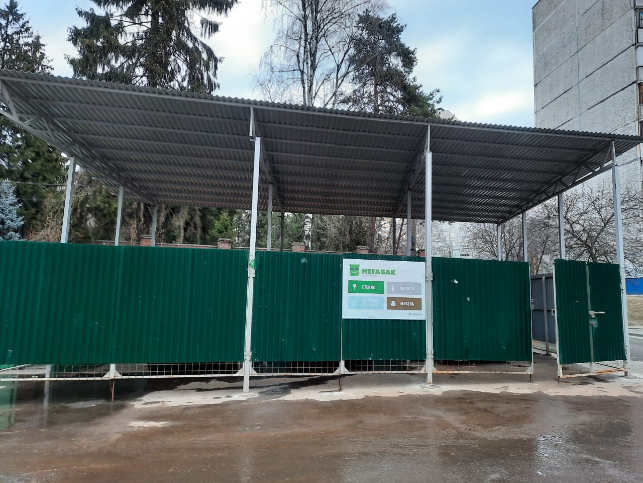 Председатель комиссии «по ЖКХ, капитальному ремонту, контролю за качеством работы управляющих компаний, архитектуре, архитектурному облику городов, благоустройству территорий, дорожному хозяйству и транспорту» Общественной палаты г.о.Королев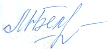 М.Н.Белозерова